Y3 Class PrayerDear GodI know that you love me and want the best for me,I thank you for your love.Thank you for this day.Thank you for all the wonderful things in our world.Help me to walk in your footsteps,And to grow in your love.AMEN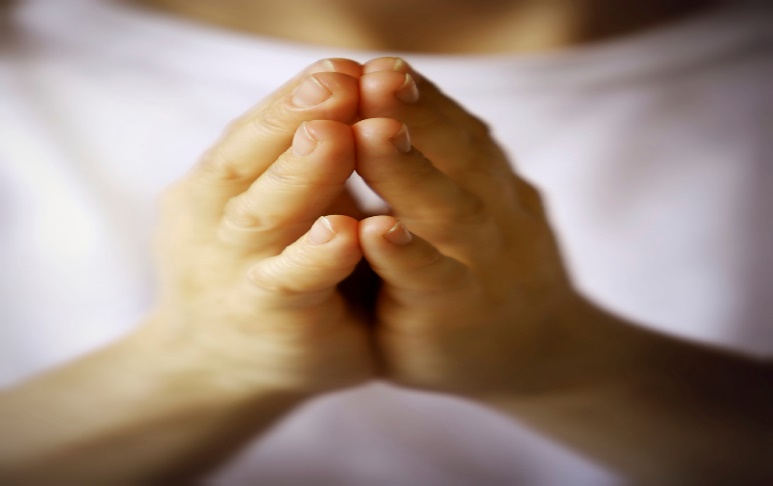 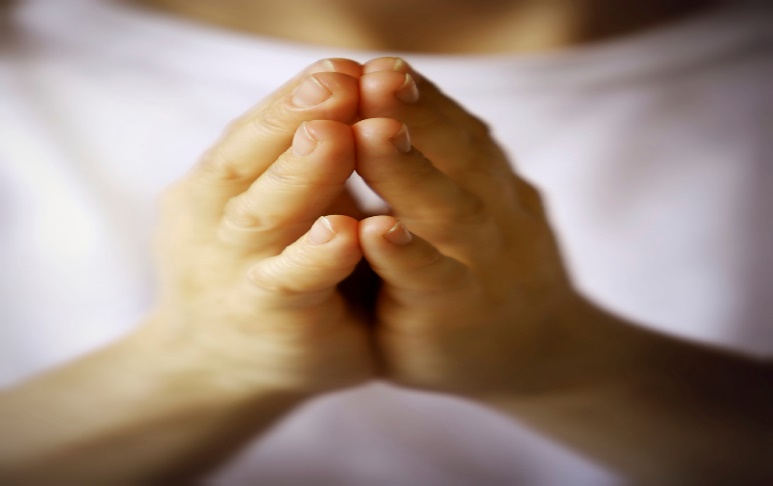 